ЗАХТЕВ ЗА ИЗДАВАЊЕ ИНФОРМАЦИЈЕ О ЛОКАЦИЈИМолим да ми у складу са чланом 53. Закона о планирању и изградњиздате информацију о локацијиПрилози уз захтев:По могућности: копију плана парцеле, скицу, топографски план и сл.Број телефона за додатне информације: 031 781 460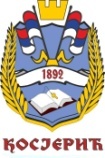 РЕПУБЛИКА СРБИЈАОПШТИНСКА УПРАВА КОСЈЕРИЋОДЕЉЕЊЕ ЗА УРБАНИЗАМ, ИЗГРАДЊУ, ИНСПЕКЦИЈСКЕ ПОСЛОВЕ , КОМУНАЛНО – СТАМБЕНЕ И ИМОВИНСКО – ПРАВНЕ ПОСЛОВЕ1. 1.1. 1.Подаци о инвеститору:Подаци о инвеститору:Подаци о инвеститору:Подаци о инвеститору:Подаци о инвеститору:Подаци о инвеститору:Подаци о инвеститору:Име и презиме или пословно име: Име и презиме или пословно име: Име и презиме или пословно име: Седиште (адреса):Седиште (адреса):Седиште (адреса):ПИБ: Матични број:Телефони за контактТелефони за контакт2. Подаци о локацији :Подаци о локацији :Подаци о локацији :Подаци о локацији :Место : Место :                   Улица и број:Кат.Општина: Кат.Општина: Број кат. парцеле:Варош КосјерићВарош КосјерићПовршина  кат. парцеле:3. Подаци о објекту за чије грађење се тражи информација:Подаци о објекту за чије грађење се тражи информација:Подаци о објекту за чије грађење се тражи информација:Подаци о објекту за чије грађење се тражи информација:Подаци о објекту за чије грађење се тражи информација:Врста и намена објекта:Врста и намена објекта:Димензије објекта:      Спратност објекта:Површина планираног објекта:Површина планираног објекта:Површина планираног објекта:Врста радова:                 Врста радова:                 Врста радова:                 Остало: Остало: Остало: 2. Административна такса се уплаћује на рачунe2. Административна такса се уплаћује на рачунe2. Административна такса се уплаћује на рачунe2. Административна такса се уплаћује на рачунeИзнос:200 дин.Износ:2810 дин.Бројжирорачуна:840—745151843-03Број жиро рачуна:840—742221843-57Сврхауплате:Накнада за услугеСврхауплате:АдминистративнатаксаКорисник:Буџет СО-е КосјерићКорисник:Буџет РепубликеСрбијеПозивнаброј97 51-048Позивнаброј97 51-048У КосјерићуПодносилац пријаве:                         201   .  године                         201   .  године(м п)(име и презиме подносиоца, законског заступника или правног лица)(својеручни потпис)☐Пројекат парцелације / препарцелације☐Урбанистички пројекат☐Геодетски елаборат исправке граница суседних парцела и спајање суседних парцелаистог власника☐Реконструкција / адаптација / санација /промена намене објекта / инвестиционо одржавање☐Изградња помоћних објеката (гаража, остава, економских објеката, септичких јама, ограда...) ☐Изградњасекундарних, односно дистрибутивних мрежа комуналне инфраструктуре☐Уређењесаобраћајница у оквиру постојеће регулације улица☐Постављање антенских стубова / дистрибутивних делова електронске комуникационе мреже☐Трафостанице 10/04 кВ, 20/04 кВ и 35 / електродистрибутивне мреже од трафостаница до прикључења